Предмет  «Музыка»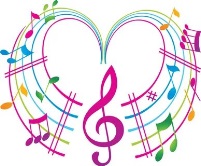 Фамилия, имя ________________________________ Класс ____________ Дата __________Тема: « Русские романсы»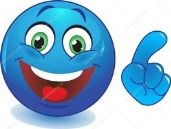 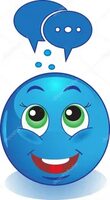 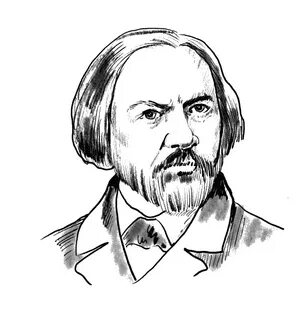 «Не пой, красавица, при мне»,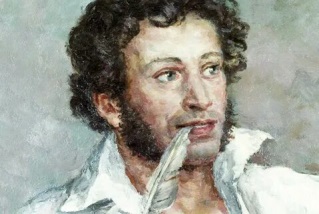 «Вдоль по улице метелица метёт»,«Белеет парус одинокий», «Однозвучно гремит колокольчик»,«Я помню чудное мгновенье»,  «Признание».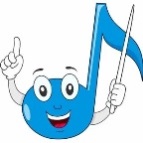 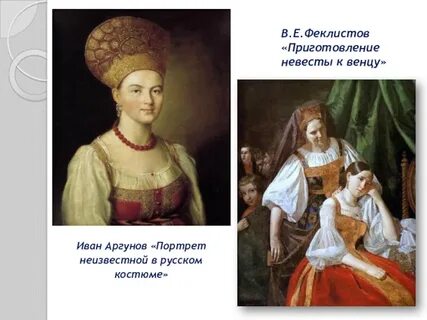                        Рефлексия. Обведи своё настроение.ОТВЕТЫЗадание 1. Соедини линиями имена композиторов и названия их романсов.(композиторы, сочинившие первые  русские романсы)Задание 2. Обвести романсы, которые Михаил Иванович Глинка написал на стихи Александра Сергеевича Пушкина.«Не пой, красавица, при мне»,«Вдоль по улице метелица метёт»,«Белеет парус одинокий»,«Однозвучно гремит колокольчик»,«Я помню чудное мгновенье»,«Признание».Задание 3. Отметь «галочкой». Иллюстрацией к какому романсу может быть эта картина В. Феклистова «Приготовление к венцу»?«Красный сарафан»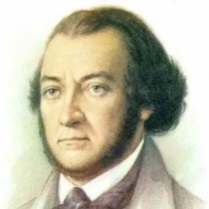 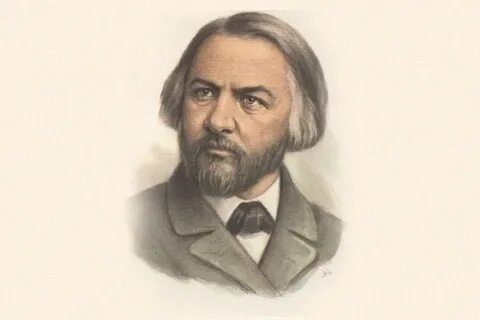 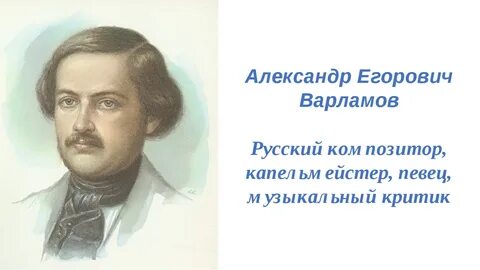 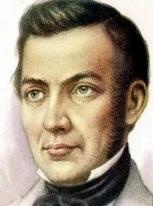 Александр Александрович АлябьевМихаил ИвановичГлинкаАлександр  Егорович   ВарламовАлександр ЛьвовичГурилёв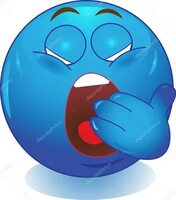 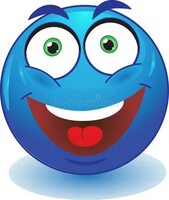 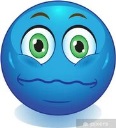 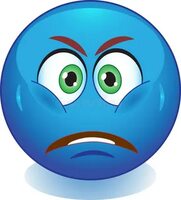 Александр Александрович Алябьев«Вечерний звон»«Соловей»Михаил  Иванович  Глинка«Я помню чудное мгновенье»Александр  Егорович   Варламов«Красный сарафан»«Белеет парус одинокий»«Соловушка»«На заре ты ее не буди»Александр  Львович  Гурилёв«Колокольчик»«И скучно, и грустно»